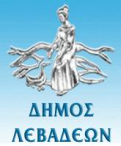 ΝΟΜΟΣ ΒΟΙΩΤΙΑΣΔΗΜΟΣ ΛΕΒΑΔΕΩΝ					Λιβαδειά,	23.09.2022ΔΕΛΤΙΟ ΤΥΠΟΥΟ Δήμος Λεβαδέων ενημερώνει ότι η είσοδος και εξυπηρέτηση του κοινού στο κεντρικό ΚΕΠ Λιβαδειάς θα γίνεται από Δευτέρα έως και Παρασκευή από 8:00΄ π.μ. έως 7:30΄ μ.μ. και το Σάββατο από 8:00΄ π.μ. έως 1:30΄ μ.μ..Στα ΚΕΠ των Δημοτικών Ενοτήτων του Δήμου μας, Κορώνειας στον Άγιο Γεώργιο, Δαύλειας, Κυριακίου, & Χαιρώνειας, οι ώρες εισόδου και εξυπηρέτησης του κοινού καθορίζονται από Δευτέρα έως και Παρασκευήαπό 7:45΄ π.μ. έως 3:00΄ μ.μ..